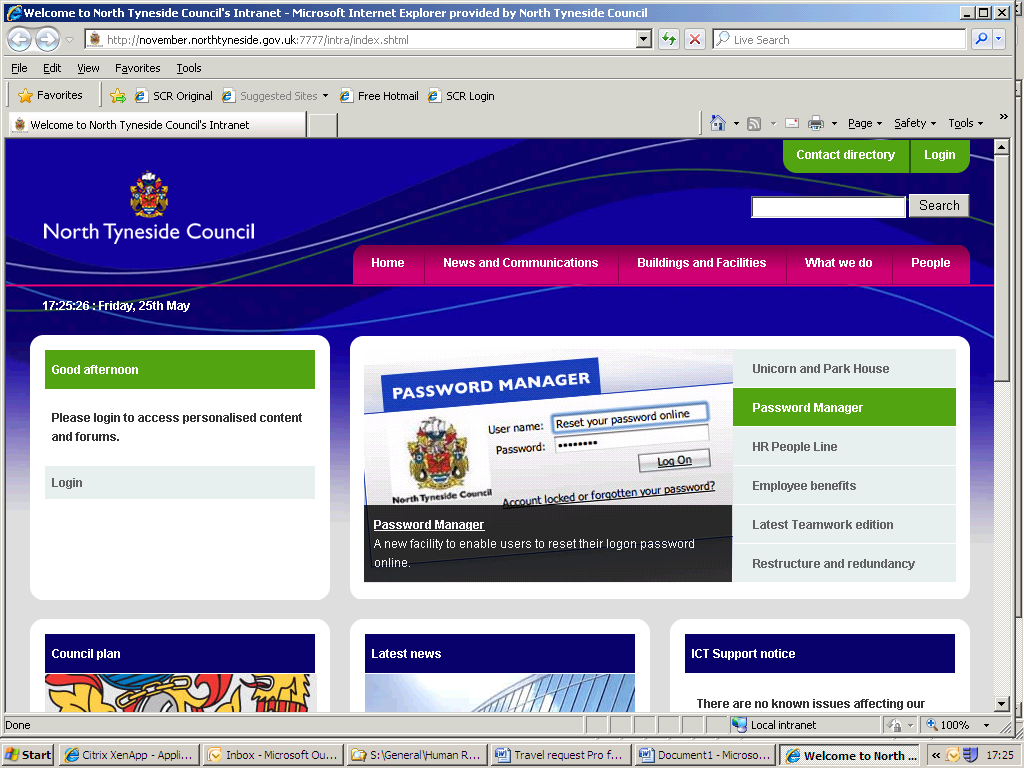 Business Travel Request FormSection one – Your InformationSection Two – Who is the Travel for?Section Three – About the JourneySection Four – Additional InformationPlease return completed form to:By Email: BSS TravelBy Post : Financial Processing TeamCourier Code D1 Quadrant Second R Financial Services